ПОЛОЖЕНИЕо порядке проведения в организациях потребительской кооперации социальной программы с использованием дисконтной карты покупателя «Мой РОДНЫ КУТ» с признаком «социальная»1. Общие положения.1.1. Настоящее Положение о порядке проведения в организациях потребительской кооперации социальной программы с использованием дисконтной карты покупателя «Мой РОДНЫ КУТ» (далее - Положение) разработано в целях сохранения доступности социально значимых товаров первой необходимости для социально уязвимых категорий населения, формирования лояльности покупателей к торговой сети потребительской кооперации.1.2. Положение регулирует размеры и порядок предоставления скидок покупателям в торговых объектах системы потребительской кооперации, автоматизированных на базе программного обеспечения «lsFusion ERP», за исключением магазинов-дискаунтеров (в том числе «ProЗапас», «МЕГАопт»), магазинов специализированных форматов («Мясная лавка», «Гастролавка», «Сладкий терем» и др.).1.3. Полный перечень магазинов, в которых может быть предоставлена скидка, размещен на сайте www.bks.gov.by.1.4. Настоящее Положение действует до его отмены.2. Термины и определения.Заявление — форма анкеты на бумажном носителе, выдаваемая Партнером Программы или от его имени, которая при заполнении и её передаче Партнеру физическим лицом является волеизъявлением такого лица о намерении стать Участником, а также подтверждает его ознакомление и согласие с настоящим Положением.Номер участника Программы – уникальный 13-значный номер, нанесенный на карту «Мой РОДНЫ КУТ», присваиваемый Участнику при регистрации и используемый Оператором, Партнером для идентификации Участника в Программе.Организатор Программы (далее - Организатор) – Белорусский республиканский союз потребительских обществ (Белкоопсоюз).Оператор Программы (далее – Оператор) – унитарное предприятие «Вычислительный центр Белкоопсоюза», осуществляющее техническую поддержку Программы.Партнер Программы (далее – Партнер) – организация потребительской кооперации, которая осуществляет розничную продажу товаров и предоставляет возможность Участникам получить скидку по условиям Программы.Правила участия в Программе – настоящее Положение, определяющее условия и порядок участия физических лиц в Программе, разграничивающее права и обязанности Участников, Организатора, Оператора, Партнеров в рамках действия Программы.Скидка — снижение розничной цены (стоимости) товара, производимое (осуществляемое) Партнером в соответствии с условиями настоящего Положения.Социальная программа «РОДНЫ КУТ» (далее - Программа) - предоставление скидок на покупку определенных товаров на сумму, эквивалентную размеру бюджета прожиточного минимума в среднем на душу населения в отчетном месяце, для социально уязвимых категорий граждан по предъявлению дисконтной карты «Мой РОДНЫ КУТ», зарегистрированной для участия в социальной программе как «Мой РОДНЫ КУТ» с признаком «социальная» (далее – дисконтная карта «Мой РОДНЫ КУТ социальная») и других, предусмотренных настоящим положением, документов. Социально уязвимые категории населения — постоянно проживающие на территории Республики Беларусь граждане, относящиеся к одной из следующих групп: пенсионеры, инвалиды, родители (законные представители), воспитывающие ребенка-инвалида в возрасте до 18 лет, многодетные семьи, малообеспеченные слои населения в соответствии с законодательством (лица, получающие государственную адресную социальную помощь в виде ежемесячного социального пособия).Социально значимые товары первой необходимости (далее – Товары) - товары, реализуемые в розничной сети Партнера, включенные в Перечень товаров (Приложение 1), в отношении которых предоставляется Скидка.Участник Программы (далее - Участник) – физическое лицо, держатель дисконтной карты «Мой РОДНЫ КУТ социальная», заполнивший Заявление и зарегистрированный в Программе в соответствии с критериями участия, и предъявивший оригиналы подтверждающих документов, указанных в подпункте 3.2. пункта 3 настоящего положения.3.Требования к Участникам.3.1. Категории граждан, имеющие право на Скидку при наличии документов, подтверждающих право на участие в Программе:пенсионеры;инвалиды;родители (законные представители), воспитывающие ребенка-инвалида в возрасте до 18 лет;многодетные семьи;получатели государственной адресной помощи в виде ежемесячного социального пособия.3.2. Подтверждающие документы:пенсионеры: удостоверение пенсионера или иной документ, удостоверяющий факт назначения пенсии, в том числе за пределами Республики Беларусь;инвалиды: действующее удостоверение инвалида. Инвалиды, которые ограничены в передвижении, реализуют свои права через своих представителей;родители (законные представители), воспитывающие ребенка-инвалида в возрасте до 18 лет: действующее удостоверение ребенка-инвалида и документ, подтверждающий факт осуществления функции законного представителя такого ребенка (паспорт в отношении родителей, удостоверение опекуна (попечителя));многодетные семьи: действующее удостоверение многодетной семьи и паспорт одного из родителей;получатели государственной адресной социальной помощи в виде ежемесячного социального пособия: справка о предоставлении государственной адресной помощи, паспорт либо иной документ, удостоверяющий личность.Допускается представление интересов гражданина на участие в Программе иным лицом при наличии документа, подтверждающего его представительство. Представительство подтверждается:удостоверением опекуна (попечителя) (статья 151 КоБС Республики Беларусь);доверенностью, оформленной в порядке, установленном гражданским законодательством (статьи 186-190 ГК Республики Беларусь);удостоверением социального работника. При этом лицо, представляющее интересы, должно иметь при себе оригинал документа гражданина, имеющего право на участие в Программе.На одного гражданина и (или) один документ, подтверждающий его право на участие в Программе, может быть зарегистрирована только одна дисконтная карта «Мой РОДНЫ КУТ социальная».3.3. Участник программы предоставляет Партнеру право обрабатывать и передавать третьим лицам, с которыми у Партнера заключен соответствующий договор, персональные данные Участника, в рамках действующего законодательства Республики Беларусь, регулирующего использование персональных данных.3.4. Организатор вправе прекратить участие в Программе любого Участника и заблокировать дисконтную карту «Мой РОДНЫ КУТ социальная», если данная карта используется покупателем с нарушением Правил участия в Программе, законодательства Республики Беларусь, с целью совершения мошеннических действий или иных нарушений настоящего Положения.3.5. Оформляя и используя в дальнейшем дисконтную карту «Мой РОДНЫ КУТ социальная», Участник подтверждает свое согласие с Правилами участия в Программе и всеми изменениями, вносимыми в них Организатором.4. Условия участия в Программе.4.1. Обязательным условием участия в Программе является наличие у покупателя дисконтной карты «Мой РОДНЫ КУТ».4.2. Для участия в Программе необходимо:ознакомиться с условиями настоящего Положения;обратиться в один из магазинов Партнеров, являющихся участниками Программы (полный список магазинов размещен на сайте www.bks.gov.by);заполнить Заявление на участие в программе (по форме согласно приложению 2 к настоящему Положению) (далее - Заявление), предъявив оригинал документа, подтверждающего отношение к одной из социально уязвимых категорий граждан, и паспорт;предъявить имеющуюся дисконтную карту «Мой РОДНЫ КУТ» или приобрести ее на кассе Магазина;предоставить Партнеру возможность сделать фотокопию документа, подтверждающего отношение к одной из социально уязвимых категорий граждан.4.3. Регистрация дисконтной карты «Мой РОДНЫ КУТ социальная» производится работником Партнера, на которого локальным правовым актом Партнера возложена обязанность по внесению анкетных данных на основании Заявления, собственноручно заполненного претендентом на участие в Программе в одном из магазинов Партнера.4.4. Партнер (Организатор, Оператор) вправе отказать в активации либо аннулировать действие уже активной карты в случае, если:в Заявлении присутствуют незаполненные поля;имеются данные, заполненные неразборчивым почерком;информация в заявлении не соответствует действительности;покупателем не предоставлена возможность сделать фотокопию документа, подтверждающего его отношение к одной из социально уязвимых категорий граждан;покупателем не предъявлен паспорт.4.5. Регистрация и активация дисконтной карты «Мой РОДНЫ КУТ социальная» осуществляется в течение 15 (пятнадцати) календарных дней со дня заполнения Заявления и передачи его администрации магазина. После успешной активации Участнику направляется SMS-уведомление об активации дисконтной карты «Мой РОДНЫ КУТ социальная».4.6. На одного Участника Программы и (или) один документ, подтверждающий право на участие в Программе, может быть зарегистрирована только одна дисконтная карта «Мой РОДНЫ КУТ социальная». 4.7. Дисконтная карта «Мой РОДНЫ КУТ» передается на возмездной основе (продается) по розничной цене 0,49 рублей в магазинах Партнеров. В случае, если дисконтная карта «Мой РОДНЫ КУТ социальная» регистрируется на лицо, ранее зарегистрированное для участия в программе лояльности «Мой РОДНЫ КУТ», в Заявление вносится её номер.В случае, если дисконтная карта «РОДНЫ КУТ» повторно регистрируется на лицо, которое как Участник Программы присутствует в базе данных Организатора (Оператора), ранее введенная карта блокируется Оператором с целью запрета её дальнейшего использования.5. Условия и правила использования дисконтных карт «Мой РОДНЫ КУТ социальная».5.1. Предоставление Участнику Скидок со сформированной розничной цены Товара производится при условии предъявления дисконтной карты «Мой РОДНЫ КУТ социальная» и документа, подтверждающего статус лица, относящегося к социально уязвимым категориям населения.5.2. Размер предоставляемой скидки равен 10% от розничной цены товара. Данная скидка уменьшается на величину, которая необходима для того, чтобы розничная цена на Товар с учетом скидки была установлена не выше 5 процентов к цене приобретения товара у поставщика (отпускная цена и НДС, цена оптового звена и НДС).5.3. Скидка предоставляется на перечень Товаров согласно Приложению 1 к настоящему Положению, с учетом особенностей Программы.На товары, не входящие в перечень Товаров по Приложению 1 к настоящему Положению, могут действовать скидки в соответствии с действующими локальными правовыми актами Организатора и (или) Партнеров.5.4. Общая сумма покупок Товаров Участником с предоставлением ему Скидки за текущий месяц не должна превышать размер бюджета прожиточного минимума в среднем на душу населения, действующего в месяце осуществления покупок в целом по всем торговым объектам Партнеров.Если сумма покупок Товаров в текущем месяце меньше бюджета прожиточного минимума, остаток суммы на следующий месяц не переносится.5.5. Скидка предоставляется на весь ассортимент товаров, представленный в Приложении 1 к настоящему Положению, за исключением товаров уже участвующих в мероприятиях, направленных на стимулирование их продажи, в том числе распродажах.5.6. При использовании одновременно дисконтной карты «Мой РОДНЫ КУТ социальная» и иных дисконтных карт, действующих в торговой сети Партнера и (или) Партнеров, предусмотренные по ним скидки, не суммируются.5.7. Организатор вправе в одностороннем порядке без предварительного уведомления Участников Программы изменять условия участия в Программе, перечень Товаров, в отношении которых предоставляется Скидка, и (или) размер Скидки.5.8. Срок действия карты Участника Программы ограничен сроком действия документа, являющегося основанием для присвоения дисконтной карте «Мой РОДНЫ КУТ» признака «социальная» в пределах срока действия Программы.6. Персональные данные Участника.6.1. В рамках участия в Программе Участник предоставляет Партнеру, Оператору, Организатору информацию о себе, в том числе персональные данные. Организатор и(или) Партнер вправе потребовать от Участника подтверждения корректности и подлинности предоставляемой информации о себе, запросив иную дополнительную информацию.6.2. Обработка персональных данных, предоставленных Участником Партнеру и/или Организатору, осуществляется Организатором, Оператором и/или Партнерами в соответствии с требованиями законодательства.6.3. Предоставляя свои персональные данные через подписанное Заявление (анкету) в бумажном виде Участник в соответствии с законодательством подтверждает своё согласие на:обработку персональных данных Организатором, Оператором и Партнерами;передачу персональных данных Организатором, Оператором и Партнерами между собой;использование Организатором, Оператором или Партнерами контактных данных Участника для его информирования Организатором, Оператором и/или Партнером о рекламных мероприятиях, о Программе, уточнения информации об Участнике;6.4. Участник обязуется своевременно уведомлять Организатора, Оператора и/или Партнера об изменении предоставленной информации о себе.6.5. В случае изменения своих персональных данных Участник обязуется предоставить Партнеру и/или Организатору обновленную информацию посредством заполнения Заявления, обратившись в магазин Партнера. В случае невыполнения Участником данного условия Оператор не несет ответственности за неблагоприятные последствия, связанные с использованием некорректных данных, в том числе деактивацию признака «социальная» дисконтной карты «Мой РОДНЫ КУТ».6.6. Участники несут ответственность за своевременное изменение предоставленной ими информации о себе и её подлинность. Организатор, Оператор и/или Партнеры не несут ответственность за допущенные Участником ошибки в написании имен, контактных данных, номеров документов и иных данных, указываемых Участником.6.7. Участник вправе отказаться от участия в социальной Программе и отозвать свое согласие на обработку персональных данных, направив на почтовый (юридический) адрес Партнера заявление в письменной форме, которое в соответствии с пунктом 2 статьи 14 Закона Республики Беларусь от 07.05.2021 №99-З «О защите персональных данных» должно содержать:фамилию, собственное имя, отчество (если таковое имеется) Участника, адрес его места жительства (места пребывания);дату рождения Участника;изложение сути требований Участника (включая указание номера дисконтной карты «Мой РОДНЫ КУТ» с признаком «социальная» и номера телефона, на который она зарегистрирована);личную подпись.Заявление на отзыв согласия на обработку персональных данных обрабатывается Партнером в течение 15 дней с даты его получения.6.8. Отзыв согласия на участие в социальной Программе и (или) отзыв согласия на обработку персональных данных повлечет за собой удаление персональных данных из учётной системы Организатора (без возможности восстановления) и блокировку дисконтной карты Участника, которая повлечет за собой прекращение участия в проводимых Организатором и/или Партнёром либо при участии Организатора маркетинговых мероприятиях, проводимых в рамках социальной Программы для Участников. Стоимость пластиковой карты «Мой РОДНЫ КУТ» Участнику не возвращается.7. Обязанности ответственных лиц в Магазинах Партнеров по регистрации дисконтной карты «Мой РОДНЫ КУТ социальная».7.1. Обеспечить в течение рабочего времени Магазина прием документов от граждан, претендующих на регистрацию признака «социальная» дисконтной карты «Мой РОДНЫ КУТ» для участия в Программе.7.2. Предоставить претенденту на участие в Программе бланк Заявления, и, по необходимости, оказать помощь в заполнении Заявления.7.3. Принять от претендента заполненное Заявление и сверить данные заявителя с оригиналом соответствующих документов, в том числе:ФИО (сверяется с паспортом или (иным документом, удостоверяющим личность) и оригиналом удостоверения (справки)),номер удостоверения или справки и срок их действия;обязательно наличие номера мобильного телефона с указанием кода оператора, либо иного средства связи.7.4. С использованием терминала сбора данных сделать фотокопию документа, подтверждающего право претендента на участие в Программе, и прикрепить его к Заявлению (в электронном виде).7.5. 3афиксировать факт приема Заявления в журнале регистрации дисконтных карт «Мой РОДНЫ КУТ социальная» по форме согласно приложению 3 к настоящему Положению.7.6. Хранение журнала регистрации дисконтных карт совместно с заявлениями претендентов на участие в Программе осуществляется ответственными лицами Партнера в запираемых шкафах (сейфах), исключающих доступ сторонних лиц.7.7. Допускается заполнение Заявления на участие в Программе лицом, имеющим право на представление интересов гражданина, относящегося к социально уязвимой категории населения. При этом лицо, заполняющее Заявление, должно иметь при себе документы в соответствии с требованиями подпункта 3.2 пункта 3 настоящего Положения.8. Обязанности Партнера по реализации Программы.8.1. Надлежащее исполнение настоящего Положения.8.2. Размещение информационных материалов о порядке предоставления Скидки в рамках настоящего Положения на официальном сайте Партнера, на доске с информацией для покупателя («Уголок покупателя») в торговых объектах, в том числе автомагазинах, участвующих в Программе, а также осуществление контроля за актуальностью и обновлением размещенной информации.8.3. Организация обучения и инструктаж кассиров (продавцов) торговых объектов при обслуживании покупателей - Участников Программы.8.4. Разъяснение физическим лицам, претендующим на участие в Программе, и Участникам Программы условий и порядка участия в Программе (осуществляется по месту продажи дисконтной карты «Мой РОДНЫ КУТ» или предоставления бланка Заявления).9. Порядок предоставления Скидки по дисконтной карте «Мой РОДНЫ КУТ социальная».9.1. Для получения Скидки Участник Программы до момента расчета за покупку должен предъявить активную дисконтную карту «Мой РОДНЫ КУТ социальная» и оригинал документа, подтверждающий отнесение его к одной из социально уязвимых категорий граждан, перечисленных в пункте 3.2. настоящего Положения.Не является основанием для предоставления Скидки предъявление:фото или скан-копии дисконтной карты, в том числе на любых электронных носителях, копий документов, удостоверяющих личность и (или) право на Скидку.9.2. В случае невозможности самостоятельного совершения покупок Участником, в рамках Программы допускается использование дисконтной карты «Мой РОДНЫ КУТ социальная» лицами, имеющими право представлять интересы Участника (подпункт 3.2. пункта 3 настоящего Положения).9.3. Участник обязуется самостоятельно принимать все необходимые меры по сохранности, предотвращению несанкционированного использования и защите дисконтной карты «Мой РОДНЫ КУТ социальная» от несанкционированного доступа со стороны третьих лиц. Участник обязуется не передавать карту «Мой РОДНЫ КУТ социальная» третьим лицам для использования, кроме случаев, описанных в пункте 9.2. настоящего Положения. В случае установления факта неправомочного использования дисконтной карты «Мой РОДНЫ КУТ социальная» Оператор в одностороннем порядке, без уведомления Участника, осуществляет блокировку карты на основании письменного обращения Партнера.10. Дополнительные условия.10.1. Организатор вправе в одностороннем порядке, без предварительного уведомления Участников, отменить действие Программы в магазинах потребительской кооперации, а также внести изменения в условия и порядок ее проведения. Информация об указанных изменениях публикуется на сайте www.bks.gov.by. Изменения в Программе становятся действительными с момента публикации на вышеуказанном сайте. 10.2. В случае возникновения технических и/или иных сбоев или ограничений, препятствующих выполнению настоящего Положения, Партнер вправе временно не предоставлять скидки по дисконтной карте «Мой РОДНЫ КУТ социальная».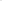 10.3. Организатор, Оператор и/или Партнеры не несут ответственности за случаи использования дисконтной карты «Мой РОДНЫ КУТ социальная» третьими лицами без ведома владельца карты.10.4. В случае утери или повреждения дисконтной карты «Мой РОДНЫ КУТ социальная» её владелец должен в кратчайший срок заблокировать карту, написав соответствующее заявление в любом Магазине Партнера Программы. Утративший карту Участник имеет право приобрести новую дисконтную карту «Мой РОДНЫ КУТ» для присоединения новой карты к уже существующему профилю Участника.10.5. Незнание условий настоящих правил Программы не является основанием для предъявления каких-либо претензий со стороны Участников Программы в адрес Организатора, Оператора и (или) Партнеров.Приложение 1     к ПоложениюПЕРЕЧЕНЬсоциально значимых товаров первой необходимостиМука пшеничная (весовая или фасованная, высшего сорта, первого и второго сортов, без добавок) производства Республики Беларусь.Хлопья овсяные без вкусовых и иных добавок (весовые и фасованные) производства Республики Беларусь.Крупа перловая производства Республики Беларусь.Хлеб ржаной и ржано-пшеничный производства Республики Беларусь, за исключением хлебов с добавлением зерновых, фруктовых и овощных добавок, орехов, сухофруктов, пряностей, клейковины пшеничной сухой (глютен пшеничный), масла растительного.Хлеб, изделия булочные из муки пшеничной производства Республики Беларусь, за исключением хлебов и изделий булочных с добавлением зерновых, фруктовых и овощных добавок, орехов, сухофруктов, пряностей, клейковины пшеничной сухой (глютен пшеничный), молочных и яичных продуктов, хлебов для тостов, хлебцов (хрустящих, зерновых, экструзионных и других), лаваша и иного национального хлеба, сдобных булочных изделий.Сухие макаронные изделия, не содержащие муки из твердых сортов пшеницы, производства Республики Беларусь, за исключением изделий макаронных быстрого приготовления.Говядина (кроме бескостного мяса) производства Республики Беларусь.Свинина (кроме бескостного мяса) производства Республики Беларусь.Тушка кур, цыплят, включая бройлеров.Молоко коровье пастеризованное производства Республики Беларусь, за исключением топленого молока.Кефир из коровьего молока производства Республики Беларусь.Сметана из коровьего молока производства Республики Беларусь, за исключением сметаны и сметанки с добавлением растительных жиров.Творог из коровьего молока любой жирности в любой упаковке без вкусоароматических добавок производства Республики Беларусь, за исключением творожных паст, сырков, творожков, творожных десертов, творога зерненого с добавлением сливок.Сыр (твердый, полутвердый): сыры из коровьего молока сычужные (ферментные) твердые и полутвердые весовые и фасованные производства Республики Беларусь, за исключением сыров сверхтвердых, плавленых, копченых, с плесенью, рассольных, с добавками, сырных продуктов.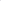 Яйцо куриное свежее диетическое или столовое производства Республики Беларусь.Масло сливочное из коровьего молока или сливок производства Республики Беларусь, за исключением масла десертного, шоколадного, фруктового, с другими наполнителями, топленого масла.Масло подсолнечное (подсолнечно-рапсовое) производства Республики Беларусь, за исключением купажированного (смешанного) масла. 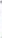 Масло рапсовое (рапсово-подсолнечное) производства Республики Беларусь, за исключением купажированного (смешанного) масла.Яблоки свежие.Капуста белокочанная свежая.Лук репчатый свежий.Свекла свежая, за исключением мытой.Морковь свежая, за исключением мытой.Картофель свежий продовольственный, за исключением мытого.Сахар белый кристаллический производства Республики Беларусь, за исключением сахара белого кристаллического в мелкой фасовке 20 граммов и менее.Каши для детского питания сухие молочные обогащенные, быстрорастворимые, напитки сухие молочные, смеси на крупяных отварах, продукты с мукой, рисом, гречкой, овсом, детское молочко и другие сухие продукты для детского питания производства Республики Беларусь.Консервы мясные, мясорастительные для детского питания производства Республики Беларусь.Сухие молочные смеси для детского питания производства Республики Беларусь.Консервы фруктовые для детского питания производства Республики Беларусь.